Ревијално такмичење у бацању кладиваАтлетски стадион Војне академијеРЕЗУЛТАТИНедеља, 16.06.2019. године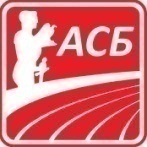 Бацање кладива 2 kg, 3kg, 4 kg  (3)         ЖБацање кладива 2 kg, 3kg, 4 kg  (3)         ЖБацање кладива 2 kg, 3kg, 4 kg  (3)         ЖБацање кладива 2 kg, 3kg, 4 kg  (3)         Ж15:30Пионирке (2 kg)Пионирке (2 kg)Пионирке (2 kg)Пионирке (2 kg)Пионирке (2 kg)1Амиџић Мина07БАК33,592Стојановић Ана07БАК27,44Мл. јуниорке (3 kg)Мл. јуниорке (3 kg)Мл. јуниорке (3 kg)Мл. јуниорке (3 kg)Мл. јуниорке (3 kg)4Николић Миња03БАК40,11